                 ҠАРАР                                                              ПОСТАНОВЛЕНИЕОб утверждении реестра мест (площадок) накопления твердых коммунальных отходов на территории сельского поселения Таймурзинский сельсовет муниципального района Дюртюлинский район  Республики Башкортостан     В соответствии с Федеральным законом от 06.10.2003 №131-Ф3 «Об общих принципах организации местного самоуправления в Российской Федерации», Федеральным законом от 24.06.1998 № 89-ФЗ «Об отходах производства и потребления», постановлением Правительства Российской Федерации от 31.08.2018 № 1039 «Об утверждении правил обустройства мест (площадок) накопления твердых коммунальных отходов и ведения их реестра», решением Совета муниципального района Дюртюлинский район  Республики Башкортостан от 27.12.2022 № 28/244-10 «Об утверждении Соглашения между органами местного самоуправления муниципального района Дюртюлинский район Республики Башкортостан и сельского поселения Таймурзинский сельсовет муниципального района Дюртюлинский район Республики Башкортостан  о передаче органам местного самоуправления сельского поселения Таймурзинский сельсовет муниципального района Дюртюлинский район Республики Башкортостан осуществления части полномочий органов местного самоуправления муниципального района Дюртюлинский район Республики Башкортостан на 2023 год», Администрация сельского поселения Таймурзинский сельсовет муниципального района Дюртюлинский район Республики БашкортостанПОСТАНОВЛЯЕТ:Утвердить реестр мест (площадок) накопления твердых коммунальных отходов на территории сельского поселения Таймурзинский сельсовет муниципального района Дюртюлинский район  Республики Башкортостан согласно приложению.Настоящее постановление обнародовать на информационном стенде в здании администрации сельского поселения Таймурзинский сельсовет муниципального района Дюртюлинский район Республики Башкортостан по адресу: с.Таймурзино, ул.Советская, 4 и на  официальном сайте в сети «Интернет».Контроль за исполнением настоящего постановления  оставляю за собой. Глава сельского поселения                                                                              У.Ф.Агадуллин                          с.Таймурзино11 декабря 2023 г.№ 12/3Башҡортостан  РеспубликаһыДүртѳйлѳ районы муниципаль районыныӊ Таймырҙа  ауыл советы ауыл биләмәһе хакимиәте  Совет урамы, 4, Таймырҙа ауылы,  Дүртөйлө районы,  Башҡортостан Республикаһы, 452319.Тел./факс (34787) 66-1-30.Эл.почта адресы: 50.ty@bashkortostan.ru 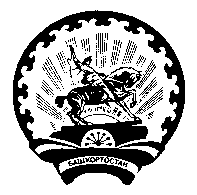 Администрация сельского поселения Таймурзинский сельсовет муниципального района Дюртюлинский район Республики БашкортостанСоветская ул., д. 4,  с.Таймурзино,  Дюртюлинский район, Республика Башкортостан, 452319.Тел./факс (34787) 66-1-30.Адрес эл.почты: 50.ty@bashkortostan.ru 